Brigadier General Roscoe C. Cartwright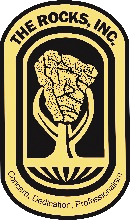 2022 Award NominationSenior, Junior, Sophomore or Freshman NomineeThe ROCKS, Incorporated is accepting nominations for the 2022 General Roscoe C. Cartwright ROTC Achievement Awards.  These awards are presented to outstanding Army or Air Force Cadets or Navy Midshipmen enrolled in the Reserve Officer Training Course (ROTC) at Historically Black Colleges or Universities.  The awards are presented annually in memory of Brigadier General Roscoe C. Cartwright.  "," as General Cartwright was affectionately known to his friends and the many who served under him, was a true exemplar of the professional military officer.The General Roscoe C. Cartwright Scholarship Fund was established in 1974 following the death of General and Mrs. Cartwright in a tragic aircraft accident.  The purpose of the scholarship fund is to provide recognition, inspiration and encouragement to students who plan to enter the military service as officers after completing the ROTC program at Historically Black Colleges and Universities.Please Type Application(Deadline:  Monday, 14 February 2022)ADMINISTRATIVE INFORMATIONName: 													College/University: 											Date of Birth: 			ROTC Program (Army, Navy, Air Force) in which enrolled: 		________
Branch in which Nominee will be commissioned: 								Class Year: 	 Projected Graduation Date: 		   Distinguished Military Graduate: 			Permanent Home Address: 											City, State Zip:  		Cell Phone:	  	Email Address:	NOTE:	Please include a recent color full length photo of nominee, in uniform.ACADEMIC INFORMATIONAcademic Major:						 Minor:						Grade Point Average:  Overall:				 ROTC:						Scholarship(s) ROTC: 					 Other: 						Academic Accomplishments and Awards: 									ROTC INFORMATIONCadet Status (select one) MS I		MS II			MS III			MS IVAdvance  (Significant Activities, Achievements, Positions Held): 				(Must include Final Standing In Advance Camp)ROTC Rank (Please provide with complete rank, e.g., “Cadet Lieutenant Colonel”): 					APFT Score:			 Date:			Accepted Regular Commission?		 Position Currently Held in ROTC Unit: 				Previous Leadership/Key Positions in ROTC: 									Other Military Service/ROTC-related Activities: 								OTHER EXTRA-CURRICULAR INFORMATIONPast and Present Non-ROTC Key Positions/Offices Held and Dates Held (e.g., Class President, College Newspaper Editor, etc.)Past and Present Affiliations/Memberships/Offices in Held in Civic Organizations:Athletic/Other Extracurricular Activities and Achievements: 							Community Activities: 											MILITARY SKILLS/BACKGROUNDMilitary Qualification Badges (e.g., Airborne/Air Assault/Ranger/EFMB Qualified):					Previous Military or ROTC Awards: 										PROFESSOR OF MILITARY SCIENCE EVALUATION LETTER (MANDATORY COMPLETION)PMS Name/Rank/Branch of Service: 										PMS E-Mail Address: 					PMS Telephone Number: 				The PMS is required to provide additional comments, not to exceed ONE typewritten page, concerning the nominee relative to the following and/or other pertinent attributes, accomplishments, and achievements not addressed above.  (The lack of PMS comments will severely reduce the Cadet’s ability to obtain the scholarship):Appearance	Attitude	APFT Score/Date	Dedication	InitiativeIntegrity	Judgment	Leadership Potential	Written and Oral Communication AbilityPacket must include: 1) this application 2) PMS letter of recommendation 3) head and shoulder photograph, 4) Cadet biography, and 5) one-page paper (written by cadet) on any leadership or mentorship-related topic.  Send completed packet in ONE PDF FILE to: rocksnationalboard@gmail.com.BRIEF SAMPLE PMS RECOMMENDATIONON ROTC DEPARTMENT LETTER[INSERT DATE]MEMORANDUM FOR R.C. CARTWRIGHT SCHOLARSHIPSUBJECT:  Letter of Recommendation for [CADET’S NAME]1.  The purpose of this memorandum is to give my highest recommendation in support of Cadet [Name].  He/She is definitely…..2.  [PERSONAL ACCOMPLISHMENTS]3.  [SCHOOL ACCOMPLIMENTS]4.  The point of contact for this memorandum is the undersigned at [phone number], [email].					Signature Block